1 декабря 2017 года  в Каширской СОШ состоялось выступление воспитанников детского театра «Антошка». Юные артисты представили присутствующей публике сказочную постановку «Репка» по одноименной русской народной сказке. Благодарные зрители  проводили артистов бурными аплодисментами.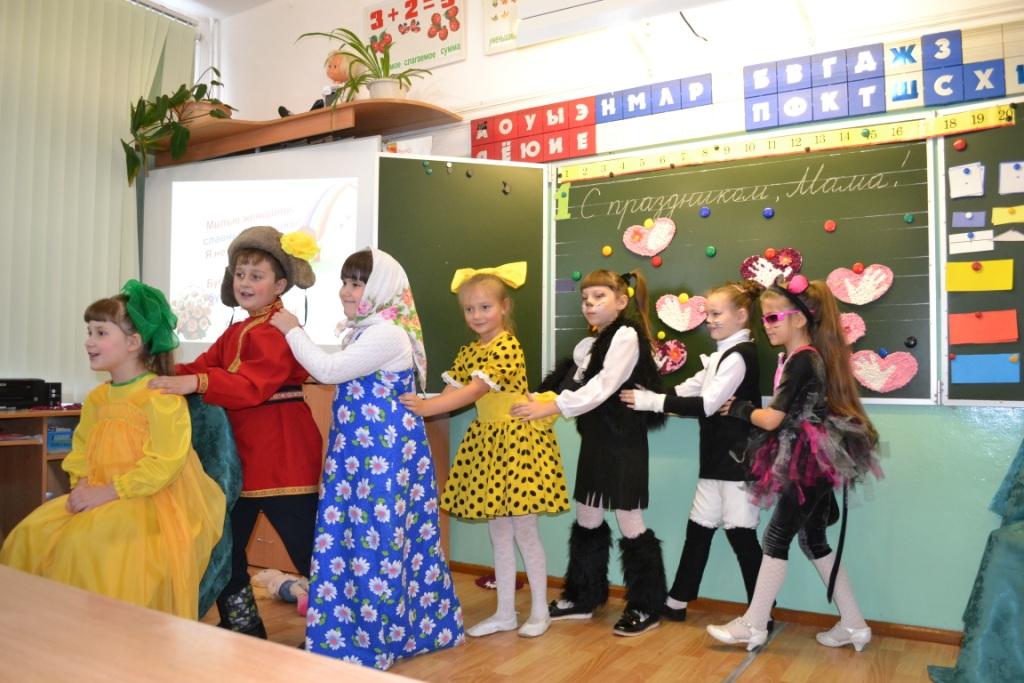 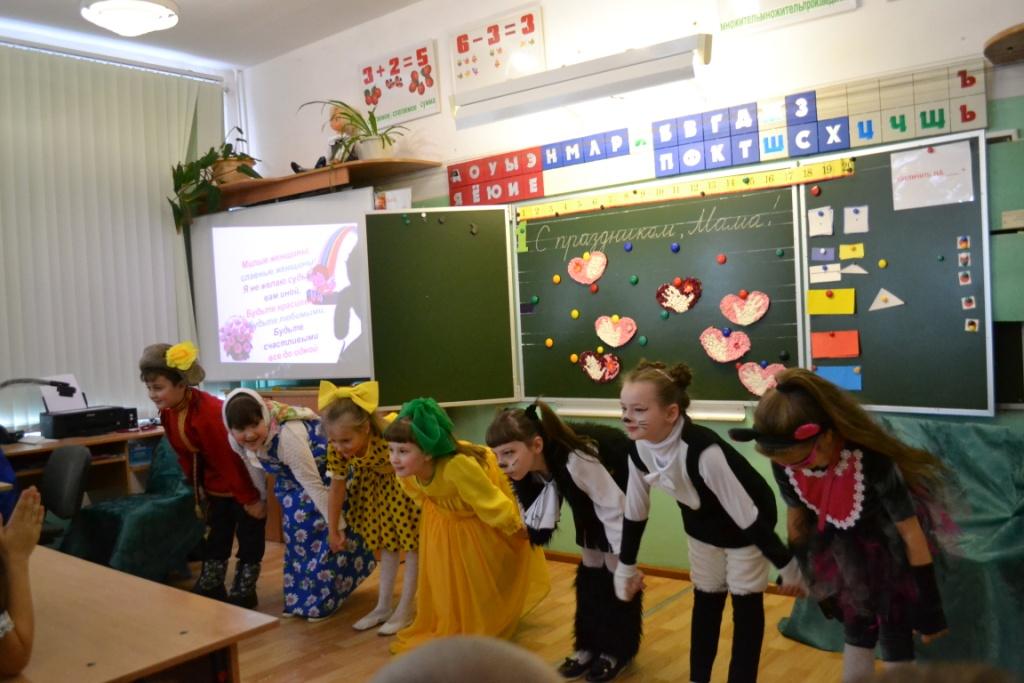 